Тестовые задания  как средство оценки предметных результатов учащихсяО.Н.Никитина,учитель русского языка и литературы СОШ № . Белоярский ХМАО-Югры     Актуальность данного опыта объясняется тем, что в стратегии модернизации содержания среднего образования охарактеризованы проблемы и поставлены задачи развития системы образования. Особое внимание уделено обновлению целей общего образования и условий их достижения. Одним из условий является регулярная диагностика реального (достигнутого в данный момент) качества образования, на основании результатов которой можно делать выводы о способах достижения нового качества образования.     Забота о качестве ставит на повестку дня вопрос о критериях качества. Примером критериев качества образования является выполнение требований государственного стандарта образования, что отражает результативную сторону качества или равенство в доступе к качественному образованию, что, в свою очередь, представляет собой системную характеристику качества.    Фундаментом качества образования является предметная обученность, именно на ее основе создается здание предметных и надпредметных компетенций. Таким образом, контроль предметной обученности является обязательным элементом формирующейся системы оценки качества образования.    В системе управления качеством образования приоритетную роль выполняет объективное оценивание, основанное на теории педагогических измерений и обеспечивающее основу для анализа результатов обучения. На необходимость создания независимой от органов управления образованием государственной системы оценки качества образования указывается в Концепции модернизации российского образования.     Одним из способов оперативной и эффективной оценки результатов обучения, как известно, являются  тесты. Тестовые технологии становятся одной из перспективных форм контроля знаний обучающихся. Во-первых, это оперативная, объективная проверка уровня знаний учеников, которая помогает своевременно ликвидировать пробелы в усвоении материала. Во-вторых, проверка результатов тестирования занимает меньше времени по сравнению с другими видами контроля. В-третьих, ученики получают возможность самостоятельно проверить свои знания, что повышает их интерес к предмету.    Процесс обучения русскому языку определяется целью приобретения учащимися определенного объема знаний, формирования практических лингвистических умений и одновременно является процессом овладения учащимися такими мыслительными операциями, как анализ и синтез, сравнение, абстрагирование и конкретизация, развития интуиции и воспитания языковой культуры.    Педагогический опыт показал, что в сочетании с другими видами проверки, использование тестирования является весьма эффективным инструментом, стимулирующим подготовку учащихся к каждому уроку и повышающим мотивацию к изучаемому предмету. К сожалению, некоторые преподаватели считают, что если придумать вопрос и пять ответов к нему, то тест готов. Подобный подход, а также отсутствие учета целого ряда особенностей при составлении тестовых заданий приводят к ошибкам.     Поскольку тестовое задание — это некоторая задача, которую проходится решать испытуемому, то необходимо усвоить понятие задачи. Под задачей понимается сформулированное для испытуемого задание по достижению определённой цели в известных условиях раннее изученными методами деятельности.    Точной классификации тестов нет, но встречаются следующие типы тестовых заданий: задания закрытого типа, с множеством выборов, оптимальное количество выборов – 4; тестовые задания открытого типа, со свободными ответами, когда испытуемому необходимо самостоятельно дописать слово, словосочетание, предложение, знак и т.д. Виды тестовых заданий представлены в таблице:    Успех в обучении русскому языку во многом зависит от того, в какой степени качество знаний учащихся находится в поле зрения учителя. Систематическое тестирование стимулирует активность и внимание учеников на уроке, повышает их ответственность при выполнении учебных заданий. Тестовая форма - одна из актуальных в настоящее время форм контроля качества знаний, поскольку она позволяет осуществить объективную, эффективную и быструю диагностику и получить наглядную картину успеваемости, а также систематизировать контроль.  Такая форма работы активизирует деятельность учащихся на уроках, экономит учебное время и проверку. Тестовая форма заданий позволяет не только контролировать качество знаний учащихся, но и выявлять пробелы в их знаниях по какой- либо теме.     Применение заданий в тестовой форме, в сочетании с образовательными технологиями позволит обеспечить высокий уровень усвоения учебного материала, последовательность и прочность его изучения, кардинальное улучшение учебного процесса за счёт активизации обучающей, контролирующей, организующей, диагностирующей, воспитательной и мотивирующей функции таких заданий.     Для оценки уровня освоения практических навыков учащихся успешно применяю тестовые задания. Они имеют высокую валидность и вызывают большой интерес у учеников. В случае неудачи ученик может заново выполнить тесты и добиться успеха.    Так, мною разработаны тестовые задания для учащихся 6 класса по темам «Имя прилагательное», «Глагол». Их преимущество состоит в том, что возможно формирование различных вариантов в зависимости от вида контроля (промежуточного, тематического, итогового). Инструкция к тестуитогового контроля по дисциплине«Русский язык»     Цель тестирования: тест предназначен для итогового контроля качества усвоения основных вопросов по темам «Глагол» и  «Имя прилагательное».      После изучения тем по предмету учащиеся должны знать:      отличительные особенности глагола и прилагательного; признаки личных форм, вид, возвратность-невозвратность глагола; формы сравнительной и превосходной степени прилагательных; о синонимических и антонимических значениях данных частей речи; орфограммы написания.      Учащиеся должны уметь:       доказывать принадлежность слова к глаголам, прилагательным и отличать их от однородных слов других частей речи по совокупности признаков; основные виды орфограмм правописания; разряды прилагательных.      Тест состоит из 30 тестовых заданий.      При выполнении заданий с формулировкой «Выберите правильный вариант ответа»  Вы должны выбрать один правильный ответ из предложенных.      При выполнении заданий с формулировкой  «Дополни» Вы должны записать слово или часть слова (морфему).      При выполнении заданий с формулировкой «Выберите правильные варианты ответов» Вы должны указать один, несколько, все  правильные ответы из предложенных.        При выполнении заданий с формулировкой «Установите соответствие» Вы должны такие однозначные связи между позициями первого и второго столбиков, чтобы одной позиции первого столбика соответствовала только одна позиция второго. Повтор используемых позиций не допустим.             При выполнении заданий с формулировкой «На логическое сравнение» Вы должны          прочитать утверждения колонок 1 и 2 и выбрать один из ответов, отмеченных буквами.              Вид тестирования – бланковое, с использованием многоразовых бланков теста.               Учащийся тест на отдельном бланке. В бланк заносятся  фамилия, имя, класс, номера     заданий и соответствующие им  цифровые обозначения правильных  (правильного) ответов.       Время выполнения теста – 45 минут.Тестовые задания1. Выберите правильный вариант ответаГЛАГОЛОМ ЯВЛЯЕТСЯ 1) двойка   2) удвоить   3) удвоение     4) два2. Выберите правильный вариант ответаМОРФОЛОГИЧЕСКИЕ ПРИЗНАКИ ГЛАГОЛАвид, наклонение, спряжение, склонение.время, лицо, число, падеж, вид, спряжение.наклонение, вид, время, лицо, число, род, спряжение.число, род, спряжение, наклонение, лицо, падеж.     3. Выберите правильный вариант ответа     ГЛАГОЛ ПОВЕЛИТЕЛЬНОГО НАКЛОНЕНИЯ1)  выключают2)  сознавайся3)  строить4)  почитал бы   4. Выберите правильный вариант ответа      ФОРМА ПРОШЕДШЕГО ВРЕМЕНИ ОБРАЗУЕТСЯпри помощи вспомогательного глаголас помощью приставкибез значимых частейличных окончаний 5. Выберите правильный вариант ответа  НЕЛЬЗЯ ОБРАЗОВАТЬ ФОРМУ 1-ГО ЛИЦА ЕДИНСТВЕННОГО ЧИСЛА ОТ ГЛАГОЛАсеять   2) рисовать     3) ткать     4) победить     5) заработать6. Выберите правильный вариант ответаСЛИТНО ПИШЕТСЯ ПРИЛАГАТЕЛЬНОЕ(светло)серый    2) (полу)круглый   3) (физико)математический     4) (юго)западныйНа дополнение (вставку)7. Дополни:ПОВЕЛИТЕЛЬНОЕ НАКЛОНЕНИЕ ГЛАГОЛА В ЕДИНСТВЕННОМ ЧИСЛЕ ОБРАЗУЕТСЯ ПРИ ПОМОЩИ СУФФИКСА________, А ВО МНОЖЕСТВЕННОМ ЧИСЛЕ ПРИ ПОМОЩИ ОКОНЧАНИЯ______.На дополнение (в табличной форме)8. Дополни:Задания с несколькими правильными вариантами ответа9. Выберите правильный ответНЕ ПИШЕТСЯ      слитно, раздельно    СО СЛОВАМИ(не)навидеть    2) (не)волить   3) (не)хвалить   4)  (не)можется    5)  (не)любить     6) (не)годовать     7)  (не)радоваться   8)  (не)цвести    9)  (не)сдобровать   10)  (не)угодить    11)  (не)мог    12)  (не)долюбливать    13)  (не)домогать  14)  (не)дослышать    15)  (не)истовствовало    16)   не)взлюбить     17)  (не)йдёт    18) (не)ймётся     19) (не)ходил (не)был   21)  (не)спится   22)  (не)дремлется10. Выберите правильный ответЕСТЬ ГЛАГОЛ  СО ЗНАЧЕНИЕМ     «доставать» в отрицательной форме,  «недоставать»    В ПРЕДЛОЖЕНИЯХ                              1) Серёже недостаёт терпения сидеть на уроке спокойно.                       2) Маша ещё не достаёт рукой до форточки.                              3) Недоставало ещё опоздать  в театр!                        4) В этой тетради недостаёт пяти страниц.                       5) За все выходные дни Аня ни разу не доставала задачник.Задание с несколькими правильными вариантами ответа11. Выбрать правильные варианты ответов (среди предложенных вариантов может быть один, несколько вариантов ответа)      В ИЗЪЯВИТЕЛЬНОМ НАКЛОНЕНИИ ГЛАГОЛЫ УПОТРЕБЛЕНЫ В ПРЕДЛОЖЕНИЯХ      1) Почему вы так тяжело дышите?      2) Разберите условие данной задачи.      3) Когда вы напишете контрольный диктант?      4) Начните серьёзно заниматься физикой.      5) Пойдите сегодня в цирк обязательно.      6) Почему вы забываете о своих правах?12. Выберите правильный вариант ответа:НАЙДИТЕ       глаголы настоящего времени 2 –го лица единственного числа,  будущего                                  простого, будущего сложного                                                                               СРЕДИ УКАЗАННЫХбуду обижать   2) вздохну   3) пишешь   4) принести   5) рисую   6) отвечу   7) буду радовать   8) обрадую 9) огорчит   10) вскочит   11) будет махать   12) терпишь   13) вертите   14) отвечу   15) буду думать   16) мечтаешь13. Выберите правильный вариант ответа:В ОКОНЧАНИИ ПИШЕТСЯ БУКВА     «и», «е»      В СЛЕДУЮЩИХ ГЛАГОЛАХбор…шься   2) пиш…шь   3) пил…шь   4) стро…шь   5) возмуща…шься   6) кле…шь   7) бре…шь   8) увид…шь     9) прыгн…м   10)  представля…м   11)  се…м14. Выберите правильные варианты ответов (среди предложенных вариантов может быть несколько вариантов ответа)ПРИСТАВОЧНО-СУФФИКСАЛЬНЫМ СПОСОБОМ ОБРАЗОВАНЫ ГЛАГОЛЫукутаться   2) уяснить   3) запломбировать   4) покраснеть   5) разбежаться   6) образоваться   7) законсервироватьпринести15. Выберите правильный вариант ответаЧЛЕНАМИ ПРЕДЛОЖЕНИЯ     определением, сказуемым      ЯВЛЯЮТСЯ   ПРИЛАГАТЕЛЬНЫЕ В ПРЕДЛОЖЕНИЯХКрасив лес зимой!Русские сказки интересны и поучительны.Долго плутали мы в зимнем лесу.Погода сегодня хорошая.Мы пошли по самой короткой дороге.Дочь уже взрослая.Мы радуемся весеннему дню.16. Выберите правильный вариант ответаК ПРИЛАГАТЕЛЬНЫМ     качественным, относительным, притяжательным     ОТНОСЯТСЯяркий   2) лунный   3) лимонный   4) строгий   5) пастушья   6) тонкий   7) гладкий   8) лисья   9) медвежья 10) собачий   11) академический   12) тяжёлый   13) оленьи   14) утренняя   15) папин   16) густой   17) ржаной 18) сестрин   19) сладкий   20) газовая17. Выберите правильные варианты ответов (среди предложенных вариантов может быть несколько вариантов ответа)КРАТКУЮ ФОРМУ МОЖЕТ ИМЕТЬ ПРИЛАГАТЕЛЬНОЕматросский   2) соловьиный   3) алмазный   4) дядин   5) смешной   6) кошкин   7) лотерейный   8) высокий18. Выберите правильные варианты ответов (среди предложенных вариантов может быть несколько вариантов ответа)МОГУТ ИМЕТЬ СТЕПЕНИ СРАВНЕНИЯ ПРИЛАГАТЕЛЬНЫЕпаровой   2) крутой   3) дубовый   4) громкий   5) двойной   6) морской   7) золотой   8) красивый   9) мелкий    10) лисий   11) летний   12) зелёный   13) бумажный19. Выберите правильные варианты ответов (среди предложенных вариантов может быть несколько вариантов ответа)У ПРИЛАГАТЕЛЬНОГО ПОЯВЛЯЕТСЯ ПРОТИВОПОЛОЖНОЕ ЗНАЧЕНИЕ ПОСЛЕ ПРИСОЕДИНЕНИЯ ПРИСТАВОКпре-   2) по-   3) у-   4) не-   5) без- (бес-)   6) под-   7) анти-   8) за-   9) де-   10) с-20. Выберите правильные варианты ответовОТ СЛОВ И СЛОВОСОЧЕТАНИЙ МОЖНО ОБРАЗОВАТЬ  ПРИЛАГАТЕЛЬНЫЕ, КОТОРЫЕ БУДУТ ПИСАТЬСЯ      слитно, через дефис  польский и русский (словарь)   2) плодовое и овощное хозяйство   3) резать металл   4) сельское хозяйство  5) северо-восток   6) правый берег   7) тёмные волосы   8) красный и розовый (костюм)   9) три яруса   10) четыре этажа    11) светлый и синий21. Установите соответствие:22. Установите соответствие:23. Установите соответствие:24. Установите соответствие:25. Установите соответствие:26. Установите соответствие:27. Установите соответствие:28. Установите соответствие:На логическое сравнение29. Установить истинность/ложность утверждений колонок 1 и 2  и выбрать один из ответов, отмеченных буквами:                          А. Оба утверждения истинны                          Б. Оба утверждения ложны                          В. Истинно только утверждение колонки 1                          Г. Истинно только утверждение колонки 2На логическое сравнение30. Установите истинность/ложность утверждений колонок 1 и 2  и выберите один из ответов, отмеченных буквами:                          А. Истинно только утверждение колонки 1                          Б. Оба утверждения ложны                                    В. Истинно только утверждение колонки 2                          Г. Оба утверждения истинныКЛЮЧ ОТВЕТОВдля проведения контрольного опроса учащихся 6-го классапо дисциплине «русский язык»программа В. В. БабайцевойОтветы:1. 4                      2. 3                3. 2        4. 3           5. 4          6. 2          7. и, те8. 1- зеркальная (глянцевая, стеклянная)    2 – жемчужные (фарфоровые)    3 – золотое    4 – свинцовые9. 10.  11. 2, 3, 612. 13.14. 2, 515.16. 17. 5, 818. 2, 4, 8, 9, 1219. 4, 5, 7, 920.      21. 1-Б, 2-А      22. 1-Г, 2-А, 3-Б23. 1-В, 2-Б, 3-А24. 1-Г, 2-А, 3-Б25. 1-В, 2-Б26. 1-В, 2-А, 3-Г, 4-Б27. 1-В, 2-А, 3-Б, 4-Д28. 1-В, 2-Г, 3-Б29. 1-Б, 2-А, 3-В30. 1-В, 2-А, 3-Г, 4-Б        БЛАНК ОТВЕТОВФамилия____________________________Имя____________________ Класс___________1.                  2.                  3.                4.              5.                     6.                7. 8. 1-     2 –     3 –     4 –9. 10.  11. 12. 13.14. 15.16. 17. 18. 19. 20.      21. 1-    , 2-      22. 1-    , 2-    , 3-23. 1-    , 2-    , 3-24. 1-    , 2-    , 3-25. 1-    , 2-26. 1-    , 2-    , 3-    , 4-27. 1-    , 2-    , 3-    , 4-28. 1-    , 2-    , 3- 29. 1-    , 2-    , 3-30. 1-    , 2-    , 3-    , 4- Виды ТЗФорма тестового заданияИнструкцияЗакрытого типаальтернативный выбориспытуемый должен ответить «да» или «нет»Закрытого типаустановление соответствияиспытуемому предлагается установить соответствие элементов двух списковЗакрытого типамножественный выбориспытуемому необходимо выбрать один или несколько правильных ответов из приведенного спискаЗакрытого типаустановление последовательностииспытуемый должен расположить элементы списка в определенной последовательностиОткрытого типадополнениеиспытуемый должен сформулировать ответы с учетом предусмотренных в задании ограничений (например, дополнить предложение)Открытого типасвободное изложениеиспытуемый должен самостоятельно сформулировать ответ; никакие ограничения на них в задании не накладываютсяСЛОВОСОЧЕТАНИЯ С КАЧЕСТВЕННЫМИ ПРИЛАГАТЕЛЬНЫМИОТНОСИТЕЛЬНЫЕ СИНОНИМЫ-ПРИЛАГАТЕЛЬНЫЕ1. Гладкая (блестящая) поверхность2. Белые  ровные зубы3. Доброе, отзывчивое сердце4. Тяжёлые, мрачные облакаСХЕМА СЛОВО1.     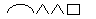 А. Нарисовать2.      Б. ПилилаВ. ЛетатьСПОСОБЫ ОБРАЗОВАНИЯ ГЛАГОЛОВ СОВЕРШЕННОГО ВИДА ПРИМЕРЫ1.  Присоединение приставки   А. Разрезать – разрезать, насыпать – насыпать.2. Изменение ударенияБ. Решать – решить, прыгать – прыгнуть.3. Замена суффиксовВ. Брать – взять, говорить – сказать.Г. Писать – написать, ехать – уехать.ФОРМА ГЛАГОЛЫ1.  Оба глагола настоящего времениА. Бегу, тащил 2. Первый глагол будущего времени, второй – настоящегоБ. Вернусь, берём3. Первый глагол настоящего времени, второй - прошедшегоВ. Подписываю, думаюГ. Живёшь, буду печьСЛОВАБУКВЫ1. Зала…л, ве…л, посе…л, обид…лА. е, е, я, я2. Завис…л, увид…л, зате…л, леле…лБ. е, я, я, я3. Вид…л, наде…лся, та…л, се…лВ. е, я, е, еГ. я, я, я, еЗНАЧЕНИЕГЛАГОЛЫ1.  Явления природыА. смущается, ненавидит, любишь2. Физическое и душевное состояние человекаБ. Спалось, хотелось, терпелосьВ. Темнело, гремело, сверкалоСЛОВАНАЛИЧИЕ ИЛИ ОТСУТСТВИЕ Ь1. Горяч…, печ…, пахуч…, калач… А. -, -, -, ь2. Свеж…, хорош…, тягуч…, мелоч…Б. -, -, ь, -3. Рож…, пригож…, вонюч…, могуч…В. -, ь, -, -4. Линюч…, пахуч…, мыш…, дремуч…Г. ь, -, -, -Д. -, -, -, -СЛОВОСОЧЕТАНИЯМОРФОЛОГИЧЕСКИ ПРИЗНАКИ1. Песцовый воротникА. Единственное число, творительный падеж, средний род2. Соколиным крыломБ. Единственное число, родительный падеж, средний род3. Беличьего дуплаВ. Единственное число, именительный или винительный падеж, мужской родВ. О Наташиной тетрадиГ. Единственное число, родительный падеж, средний родД. Единственное число, предложный падеж, женский родСХЕМЫСЛОВА1. МедленныйА.           ^ ^2. МощнееБ. 3. МедлишьВ.           ^Г.            ^  ^Колонка 1Колонка 2   1.Инфинитив называет время, число глагола.Инфинитив называет лицо глагола.2.Инфинитив только называет действиеИнфинитив имеет суффиксы -ть, -ти3.Инфинитив имеет вид, возвратность-невозвратностьИнфинитив имеет личные окончания.Колонка 1Колонка 2   1.Не с прилагательными пишется слитно, если к прилагательному относятся слова совсем, далеко, вовсе.В словосочетаниях прилагательные с не пишутся слитно: неразговорчивый человек, неширокая река, нелёгкая судьба.2.Не с прилагательными пишется слитно, если в предложении есть противопоставление с союзом а.Не с прилагательными всегда пишется слитно.3.В предложении Сон его был (не)спокоен не с прилагательным пишется слитно.В предложении Это очень (не)ряшливвй мальчик не с прилагательным пишется слитно.4. Не с прилагательными пишется раздельно, если слово не употребляется без не.Не с прилагательным пишется раздельно, если его можно заменить синонимом без не.ФасетслитнораздельноНомера верных ответов13Номера верных ответов25Номера верных ответов47Номера верных ответов68Номера верных ответов910Номера верных ответов1211Номера верных ответов1319Номера верных ответов1420Номера верных ответов1521Номера верных ответов1622Номера верных ответов17Номера верных ответов18Фасетзначение «доставать» в отрицательной форме значение «недоставать»Номера верных ответов21Номера верных ответов53Номера верных ответов4Фасет2-е лицо, ед. ч.будущее простоебудущее сложноеНомера верных ответов321Номера верных ответов1267Номера верных ответов16811Номера верных ответов915Номера верных ответов10Номера верных ответов14Фасет«и»«е»Номера верных ответов31Номера верных ответов42Номера верных ответов65Номера верных ответов87Номера верных ответов9Номера верных ответов10Номера верных ответов11ФасетопределениесказуемоеНомера верных ответов31Номера верных ответов52Номера верных ответов74Номера верных ответов6ФасеткачественныеотносительныепритяжательныеНомера верных ответов125Номера верных ответов438Номера верных ответов6119Номера верных ответов71410Номера верных ответов121713Номера верных ответов162015Номера верных ответов1918Фасетслитно через дефисНомера верных ответов31Номера верных ответов42Номера верных ответов65Номера верных ответов7891110ФасетслитнораздельноНомера верных ответовФасетзначение «доставать» в отрицательной форме значение «недоставать»Номера верных ответовФасет2-е лицо, ед. ч.будущее простоебудущее сложноеНомера верных ответовФасет«и»«е»Номера верных ответовФасетопределениесказуемоеНомера верных ответовФасеткачественныеотносительныепритяжательныеНомера верных ответовФасетслитно через дефисНомера верных ответов